От 23 декабря 2022 года  № 164В соответствии с ст. ст. 27.1, 33 Федерального закона от 06.10.2003 № 131-ФЗ «Об общих принципах организации местного самоуправления в Российской Федерации» (далее - Закон № 131-ФЗ), ст. ст. 2,4  Закона  Ленинградской области от 28.12.2018 № 147-оз «О старостах сельских населенных пунктов Ленинградской области и содействии участию населения в осуществлении местного самоуправления в иных формах на частях территории муниципальных образований Ленинградской области», протоколом схода граждан д. Светлое Приозерского района Лениградской области по выборру старосты от 25.11.2022 года, Уставом муниципального образования Красноозерное сельское поселение Приозерского муниципального района муниципального района Ленинградской области, Совет депутатов муниципального образования Красноозерное сельское поселение Приозерского муниципального района Ленинградской области Совет депутатов муниципального образования Красноозерное сельское поселение РЕШИЛ:     1. Утвердить на части территории муниципального образования Красноозерное сельское поселение муниципального образования Приозерский муниципальный район следующие уполномоченные органы для осуществления иных форм местного самоуправления в составах, принятых решениями собраний жителей:1.1. деревня Светлое, Приозерского района, Ленинградской области:Староста – Бурдакова Лидия Евгеньевна         2. Настоящее решение опубликовать в средствах  массовой информации и разместить на официальном сайте администрации муниципального образования Красноозерное сельское  поселение Приозерского муниципального района Ленинградской области.3. Контроль за исполнением настоящего решения возложить на постоянную комиссию по местному самоуправлению, законности, социальным вопросам и экологии (председатель Лазарева Т.В.).Глава муниципального образования                                                 М.И. Каппушевисп. Копецкий А.В.Разослано: дело – 2, прокуратура-1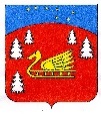 Совет депутатов муниципального образования Красноозерное сельское поселениемуниципального образования Приозерский муниципальный район Ленинградской области.Р Е Ш Е Н И ЕОб утверждении уполномоченного органа по осуществлению на части территории муниципального образования Красноозерное сельское поселение муниципального образования Приозерский муниципальный район Ленинградской области иных форм местного самоуправления